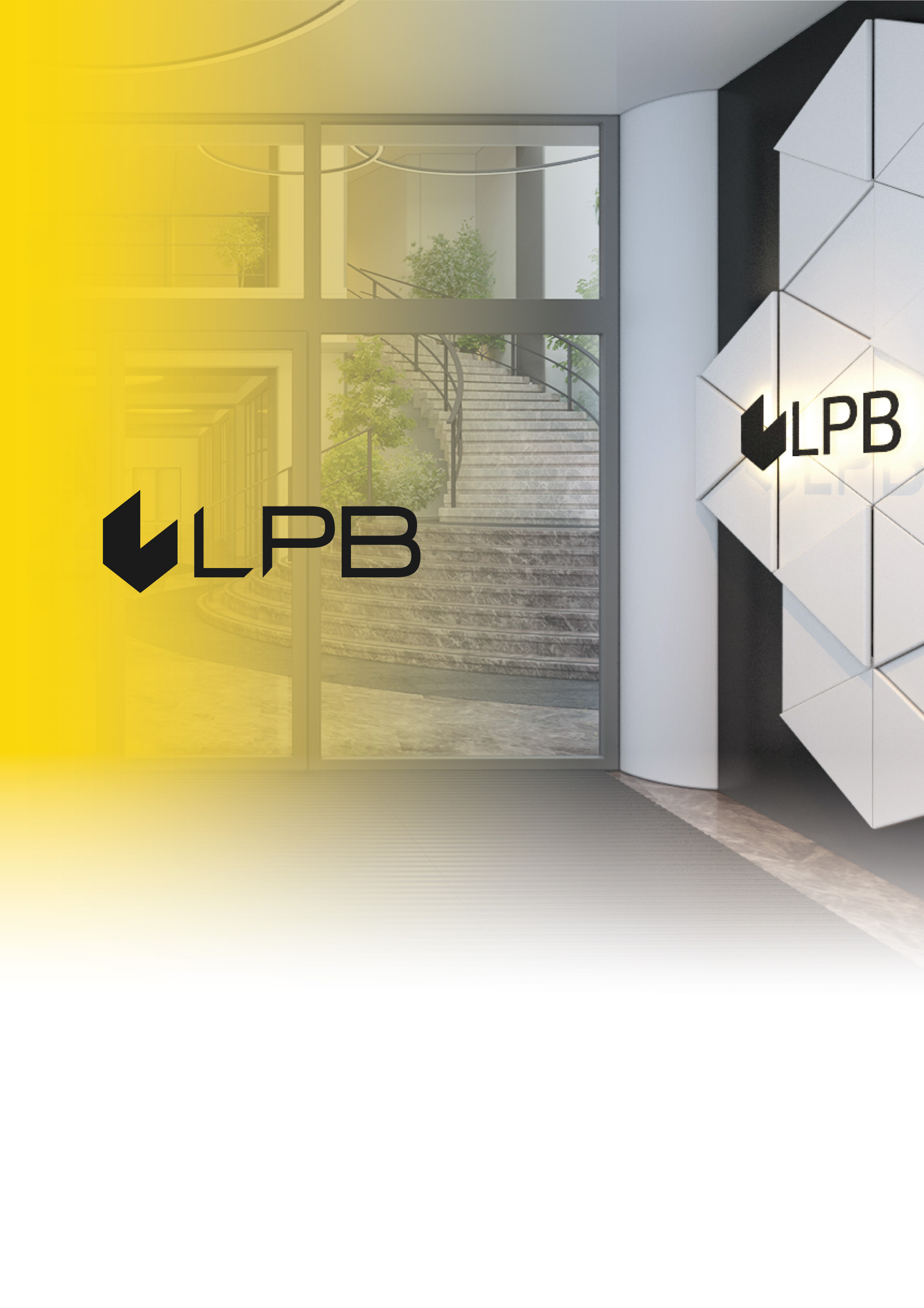 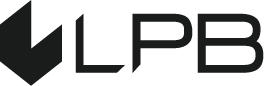 Jūsu sniegtā informācija tiks izmantota saskaņā ar Latvijas Republikas “Finanšu instrumentu tirgus likumu”.Anketas mērķis ir papildus informācijas iegūšana, lai noteiktu Jūsu statusu (Privāts Klients, Profesionāls Klients vai Tiesīgais darījumu partneris) un novērtētu pakalpojumu un produktu piemērotību un atbilstību Jums kā AS „LPB Bank” (turpmāk - Banka) Klientam, tādā veidā nodrošinot Jums papildus aizsardzību. Klients ir atbildīgs par sniegto ziņu un dokumentu patiesumu un pilnību. Klienta pienākums ir nekavējoties rakstiski paziņot Bankai par grozījumiem iesniegtajās ziņās. Ja Klients atsakās sniegt Bankai tās pieprasīto informāciju vai sniedz to nepilnīgi, neprecīzi vai neinformē Banku par izmaiņām iepriekš sniegtajā informācijā, Banka nav atbildīga par to, ka nevar izvērtēt, vai Klientam ir pietiekamas zināšanas un pieredze, lai saprastu ar attiecīgo produktu vai ar pakalpojumu saistītos riskus, un nevar brīdināt Klientu par gadījumiem, kad produkts vai pakalpojums nav atbilstošs Klientam, kā arī nevar izvērtēt, vai attiecīgais produkts vai pakalpojums ir piemērots Klienta ieguldījumu mērķiem un vai Klients ir spējīgs finansiāli uzņemties zaudējumus, ko varētu radīt šis produkts vai pakalpojums.Visas Anketas sadaļas ir jāaizpilda obligāti, ja vien Anketā nav atruna par kādas sadaļas neaizpildīšanu. 
1. Informācija par Klientu 
Fiziskām personām						    Juridiskām personāmVai Klients ir iekļauts jebkura regulētā tirgus finanšu instrumentu emitentu iekšējās informācijas turētāju sarakstā? Jā				 NēJa uz iepriekšējo jautājumu Jūs atbildējāt pozitīvi, lūdzam norādīt attiecīgos emitentus:_____________________________________________________________ Vai Klientam ir piešķirts profesionāla Klienta vai tiesīga darījuma partnera statuss kādā no Eiropas Savienības vai Eiropas Ekonomiskās zonas valstīm? Jā - piešķirts profesionālā Klienta statuss ___________________________________(norāda attiecīgo valsti) Jā - piešķirts tiesīgā darījumu partnera statuss _______________________________(norāda attiecīgo valsti) NēVai Klientam ir piekļuve internetam? Jā				 NēVēlamā saziņas valoda, saņemot ieguldījumu pakalpojumus (var izvēlēties vairākas): latviešu			 angļu			 krievuFiziskām personām:Izglītība vidējā			 augstākā ekonomikā/finansēs       augstākā profesionālā vidējā profesionālā 		 augstākā citās jomās                    cita (norādīt kāda) ______________Profesija (norāda, gan esošās, gan bijušās)
 finanšu tirgus analītiķis	 finanšu instrumentu brokeris	    finanšu instrumentu dīleris finanšu instrumentu portfeļa pārvaldnieks  ieguldījumu konsultants  cita (norādīt kāda) ____________Juridiskām personām:
Klienta pārstāvja, kura pieredze un zināšanas tiek novērtētas, izglītība vidējā			 augstākā ekonomikā/finansēs     augstākā profesionālā vidējā profesionālā 		 augstākā citās jomās                  cita (norādīt kāda) ______________Klienta pārstāvja, kura pieredze un zināšanas tiek novērtētas, profesija (norāda gan esošās, gan bijušās)
 finanšu tirgus analītiķis  finanšu instrumentu brokeris   finanšu instrumentu dīleris finanšu instrumentu portfeļa pārvaldnieks  ieguldījumu konsultants  cita (norādīt kāda) ____________Klienta tiesiskās darbības forma
 valsts iestāde	 starptautiska finanšu institūcija		 komercsabiedrība	 cita (norādīt kāda) __________________________________________Vai Klients ir darbībai finanšu tirgū licencēta un regulēta persona? 
 jā				 nēKlienta uzņēmējdarbības/darbības sfēra/s:  kredītiestāde    ieguldījumu brokeru sabiedrība  ieguldījumu fonds un ieguldījumu pārvaldes sabiedrība  alternatīvo ieguldījumu fonds un alternatīvo ieguldījumu fondu pārvaldnieks                          apdrošinātājs  pensiju fonds un pensiju fonda pārvaldnieks  cita licencēta vai regulēta finanšu iestāde, norādīt kāda: ___________________________________________________      valsts iestāde, kura pārvalda valsts parādu   valsts centrālā banka   starptautiskā finanšu institūcija  preču dīleri  sabiedrība, kas iespējas līgumu, nākotnes līgumu vai atvasināto finanšu instrumentos tirgos vai atvasināta instrumenta bāzes aktīva tirgos veic darījumus savā vārdā, kuru vienīgais mērķis ir ierobežot finanšu risku atvasināto finanšu instrumentu tirgū, vai kas veic darījumus uz citu šo tirgus dalībnieku rēķina vai veido tiem cenas, un ko garantē norēķinu sistēmas dalībnieki šajā tirgū, ja atbildību par šādu sabiedrību noslēgto līgumu izpildes nodrošināšanu uzņemas norēķinu sistēmas dalībnieki šajā tirgū  cita komercsabiedrība, kuras pamatdarbība ir ieguldīšana finanšu instrumentos, un kura šādus ieguldījumus veic lielos apmēros, norādīt kādos apmēros EUR valūtā:___________________________________________  cita, norādīt kāda:_______________________________________________________________2. Informācija par finanšu instrumentu kontu  Apstiprinu, ka Klients būs visu finanšu instrumentu kontā esošo finanšu instrumentu īpašnieks.  Apstiprinu, ka finanšu instrumentu kontā esošie finanšu instrumenti nepiederēs Klientam, bet būs Klienta turējumā. Finanšu instrumentu konts būs nominālais konts Latvijas Republikas Finanšu instrumentu tirgus likuma izpratnē. 3. Klienta pieredze un zināšanas attiecībā uz darījumiem ar finanšu instrumentiem 3.1 Vai Klients iepriekš ir slēdzis darījumus ar finanšu instrumentiem?3.2 Informācija par Klienta finanšu instrumentu darījumu raksturu, laika posmu, biežumu un apjomiem un zināšanām par finanšu instrumentiem? 4. Finansiāla rakstura informācija par Klientu Juridiskām personām4.1. Pašu kapitāla apjoms (EUR ekv.) zem 100’000 		 no 500’000 – 2’000’000 no 100’000 – 500’000 	 virs 2’000’0004.2. Neto apgrozījums (EUR ekv.)
 zem 100’000 		 no 10’000’000 – 40’000’000 no 100’000 – 10’000’000 	 virs 40’000’0004.3. Bilances vērtība (EUR ekv.)
 zem 100’000 		 no 1’000’000 – 20’000’000 no 100’000 – 1’000’000 	 virs 20’000’0005. ApliecinājumsAr šo apliecinu, ka manis sniegtā informācija ir patiesa, precīza, pilnīga un jebkādu izmaiņu gadījumā iepriekš sniegtajā informācijā apņemos informēt Banku.Banka informē, ka, neiesniedzot ziņas par izmaiņām šajā anketā sniegtajā informācijā, Jūs piekrītat, ka Banka nav atbildīga par sekām, kuras ir izraisījusi Jūsu nepilnīgas informācijas sniegšana vai neinformēšana par izmaiņām informācijā.Apzinos, ka Tiesīgajiem darījumu partneriem un Profesionāliem klientiem Ieguldījumu pakalpojumu un Ieguldījumu blakuspakalpojumu atbilstību un piemērotību Klienta interesēm Banka neizvērtē.6. Aizpilda AS “LPB Bank” pilnvarotais darbinieks 6.1. Pamatojoties uz Klienta sniegto informāciju, Klientam piešķirts statuss:	 Tiesīgais darījumu partneris 		 Profesionāls Klients	 Privāts Klients6.2. Visu Ieguldījumu pakalpojumu un Ieguldījumu blakuspakalpojumu, izņemot trasta operācijas un Ieguldījumu konsultācijas, gadījumā Klientam attiecīgi piešķirtajam finanšu instrumentu riska profilam atbilstošie finanšu instrumenti ir visi tie finanšu instrumenti:6.2.1 kas noteikti Bankas Klientu rīkojumu par darījumiem ar finanšu instrumentiem izpildes politikas 8.2. punktā - vienkāršie finanšu instrumenti;6.2.2. kuriem 3.2. punktā sadaļā „Vai Klients pārzina attiecīgo finanšu instrumentu un ar to saistītos riskus” norādījis atbildi „Jā”. Ja Banka šajā punktā ir norādījusi savādāku novērtējumu, norādot atzīmi (-) attiecībā uz vienu vai vairākiem finanšu instrumentiem, tad par atbilstošo novērtējumu attiecībā uz attiecīgo finanšu instrumentu ir uzskatāms šajā tabulā Bankas norādītais novērtējums (-), kas uzskatāms par tādu, ka Klients nepārzina attiecīgo finanšu instrumentu un ar to saistītos riskus.Vārds, UzvārdsPersonas kods (vai dzimšanas datums)UzņēmumsReģistrācijas nr. Adrese (deklarētā un faktiskā)Adrese (deklarētā un faktiskā)Adrese (deklarētā un faktiskā)Adrese (deklarētā un faktiskā)TālrunisTālrunisE-pastsE-pastsKlienta pārstāvja, kura zināšanas un pieredze tiek novērtēta, vārds, uzvārds, personas kods (obligāti norādāms juridiskas personas gadījumā)Klienta pārstāvja, kura zināšanas un pieredze tiek novērtēta, vārds, uzvārds, personas kods (obligāti norādāms juridiskas personas gadījumā)Pārstāvības pamatsPārstāvības pamatsNorēķinu konts AS „LPB Bank”Norēķinu konts AS „LPB Bank”Norēķinu konts AS „LPB Bank”Norēķinu konts AS „LPB Bank” Jā	 NēJa atbildējāt „jā”, lūdzam atbildēt uz 3.2. punkta jautājumiem.Ja atbildējāt „nē”, uz 3.2.punkta jautājumiem atbildes nav jāsniedz. Finanšu instrumentu veidsVai Klients pārzina attiecīgo finanšu instrumentu un ar to saistītos riskusVai Klients pārzina attiecīgo finanšu instrumentu un ar to saistītos riskusPirms kāda laika Klients ir uzsācis darījumus ar attiecīgo finanšu instrumentuPirms kāda laika Klients ir uzsācis darījumus ar attiecīgo finanšu instrumentuPirms kāda laika Klients ir uzsācis darījumus ar attiecīgo finanšu instrumentuCik bieži Klients ir veicis darījumus ar attiecīgo finanšu instrumentuCik bieži Klients ir veicis darījumus ar attiecīgo finanšu instrumentuCik bieži Klients ir veicis darījumus ar attiecīgo finanšu instrumentuKādi ir Klienta veikto darījumu maksimālie apjomi ar attiecīgo finanšu instrumentu ( ekv.)Kādi ir Klienta veikto darījumu maksimālie apjomi ar attiecīgo finanšu instrumentu ( ekv.)Kādi ir Klienta veikto darījumu maksimālie apjomi ar attiecīgo finanšu instrumentu ( ekv.)JāNēNav pieredzeslīdz 12 mēnešiVairāk kā 12 mēnešiMazāk kā 2 darījumi gadāNo 2 līdz 12 darījumi gadāVairāk kā 12 darījumi gadāMazāk par 100 000No 100 000 līdz 1 000 000Vairāk kā 1 000 000Sarežģītie finanšu instrumenti (Complex Financial Instruments)Sarežģītie finanšu instrumenti (Complex Financial Instruments)Sarežģītie finanšu instrumenti (Complex Financial Instruments)Sarežģītie finanšu instrumenti (Complex Financial Instruments)Sarežģītie finanšu instrumenti (Complex Financial Instruments)Sarežģītie finanšu instrumenti (Complex Financial Instruments)Sarežģītie finanšu instrumenti (Complex Financial Instruments)Sarežģītie finanšu instrumenti (Complex Financial Instruments)Sarežģītie finanšu instrumenti (Complex Financial Instruments)Sarežģītie finanšu instrumenti (Complex Financial Instruments)Sarežģītie finanšu instrumenti (Complex Financial Instruments)Sarežģītie finanšu instrumenti (Complex Financial Instruments)Neregulētajos tirgos un ārpus biržas tirgotas akcijas un depozitārie sertifikātiKredītiem piesaistītās obligācijas (Credit Linked Notes)Ar aktīviem nodrošinātie vērtspapīriKonvertējamās obligācijasStrukturētie produkti (Structured Products)Obligācijas ar opcijuHedžfondu daļasLīgumi par starpību (Contract for Diference)Nākotnes līgumi (Futures Contract)OpcijasBiržās tirgotas kreditētu ieguldījumu fondu daļas (Leveraged Exchange Traded Funds)Akcijas, obligācijas vai citi FI, kas nav iekļauti ES dalībvalsts vai līdzvērtīgas ārvalsts regulētā tirgū (biržā) vai Daudzpusējā tirdzniecības sistēmāCiti sarežģītie darījumi un pakalpojumiCiti sarežģītie darījumi un pakalpojumiCiti sarežģītie darījumi un pakalpojumiCiti sarežģītie darījumi un pakalpojumiCiti sarežģītie darījumi un pakalpojumiCiti sarežģītie darījumi un pakalpojumiCiti sarežģītie darījumi un pakalpojumiCiti sarežģītie darījumi un pakalpojumiCiti sarežģītie darījumi un pakalpojumiCiti sarežģītie darījumi un pakalpojumiCiti sarežģītie darījumi un pakalpojumiCiti sarežģītie darījumi un pakalpojumiĀrpusbiržas Forward darījumiĀrpusbiržas valūtas mijmaiņas darījumi (Currency Swap)Ārpusbiržas procentu maksājumu apmaiņas darījumi (Interest Rate Swap)Repo darījumiMaržinālā finanšu instrumentu tirdzniecībaFinanšu instrumentu „īsā” pārdošana (Short Sell)Darījumi valūtas tirgūDarījumi valūtas tirgūDarījumi valūtas tirgūDarījumi valūtas tirgūDarījumi valūtas tirgūDarījumi valūtas tirgūDarījumi valūtas tirgūDarījumi valūtas tirgūDarījumi valūtas tirgūDarījumi valūtas tirgūDarījumi valūtas tirgūDarījumi valūtas tirgūValūtas Forward darījums (FX Forward)Valūtas SWAP darījums (FX Swap)Maržinālā valūtas tirdzniecībaKlients/ Klienta pārstāvis (vārds, uzvārds)ParakstsPārstāvības pamatsDatumsFinanšu instrumentu veidsNorāda atzīmi (-) pie tā finanšu instrumentu veida attiecībā uz kuru Klients 3.2. punktā ir norādījis (Jā), bet Banka uzskata, ka tie nav Klientam atbilstošiSarežģītie finanšu instrumenti (Complex Financial Instruments)Sarežģītie finanšu instrumenti (Complex Financial Instruments)Neregulētajos tirgos un ārpus biržas tirgotas akcijas un depozitārie sertifikātiKredītiem piesaistītās obligācijas (Credit Linked Notes)Ar aktīviem nodrošinātie vērtspapīriKonvertējamās obligācijasStrukturētie produkti (Structured Products)Obligācijas ar opcijuHedžfondu daļasLīgumi par starpību (Contract for Diference)Nākotnes līgumi (Futures Contract)OpcijasBiržās tirgotas kreditētu ieguldījumu fondu daļas (Leveraged Exchange Traded Funds)Akcijas, obligācijas vai citi FI, kas nav iekļauti ES dalībvalsts vai līdzvērtīgas ārvalsts regulētā tirgū (biržā) vai Daudzpusējā tirdzniecības sistēmāCiti sarežģītie darījumi un pakalpojumiCiti sarežģītie darījumi un pakalpojumiĀrpusbiržas Forward darījumiĀrpusbiržas valūtas mijmaiņas darījumi (Currency Swap)Ārpusbiržas procentu maksājumu apmaiņas darījumi (Interest Rate Swap)Repo darījumiMaržinālā finanšu instrumentu tirdzniecībaFinanšu instrumentu „īsā” pārdošana (Short Sell)Darījumi valūtas tirgūDarījumi valūtas tirgūValūtas Forward darījums (FX Forward)Valūtas SWAP darījums (FX Swap)Maržinālā valūtas tirdzniecībaParakstsParaksta atšifrējumsDatums